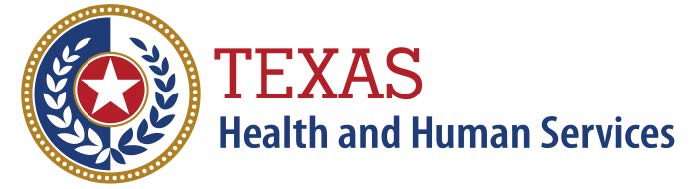 Health and Human Services Commissionfor and on behalf of theDepartment of State Health ServicesADDENDUM NO. 2toOpen Enrollment HHS0004830forPharmacy Services Health Emergency Preparedness
and Response Section Response and Recovery Unit________________________________________________Notice is hereby given to prospective applicants to the above referenced open enrollment that changes have been made to requirements or information in the open enrollment, as noted in the addenda below. (Note: In the column with the heading "Open Enrollment Reference", the references to "Package" refer to the link, as listed on the HHSC Open Enrollment Opportunities webpage and Electronic State Business Daily (ESBD) posting of this open enrollment.)Addendum No. 2September 2, 2020Addendum No. 2September 2, 2020Addendum No. 2September 2, 2020Addendum No. 2September 2, 2020ItemOpen EnrollmentReferencePreviousRevised Language  1.Package 1 – Pharmacy Services1.1 – Scope The first paragraph in Subsection 1.1, Scope, has been removed:The State of Texas, by and through the Department of State Health Services (“DSHS” or “System Agency”), Regional and Local Health Operations (Division) and Health Emergency Preparedness and Response Section Response and Recovery Unit (Program) seek contractors to provide out-patient prescription drug services to Texas residents who are victims and/or evacuees of an Event causing them to reside in medical shelters, general population shelters, or other temporary residence/shelter in Texas, but not victims in hospitals. These Texas residents are hereinafter referred to as “Displaced Resident.”The first paragraph in Subsection 1.1, Scope, has been added: The State of Texas, by and through the Department of State Health Services (DSHS or System Agency), for and on behalf of its Regional and Local Health Operations Division, seeks contractors to provide out-patient prescription drug services to Texas residents who are victims and/or evacuees of a disaster or emergency event (Event) causing them to reside in medical shelters, general population shelters, or other temporary residence/shelter in Texas, but not victims in hospitals. Additionally, in accordance with the Texas Governor’s Disaster Proclamation dated August 26, 2020, DSHS, in its sole discretion, may expand prescription drug services under any contract resulting from or previously awarded under this OE to Louisiana residents who satisfy the above stated requirements. These Texas and Louisiana residents are hereinafter referred to as “Displaced Resident.”2.Package 1 – Pharmacy Services1.6.1 Contract Type and TermThe UTC attachment in Subsection 1.6.1, Contract Type and Term, has been removed: UTC Version 2.15 – Vendor The UTC attachment in Subsection 1.6.1, Contract Type and Term, has been added: 3.Package 1 - Pharmacy Services2.1 – Program PurposeThe first paragraph in Subsection 2.1, Program Purpose, has been removed:The Texas Department of State Health Services (DSHS) and activated Pharmacy will provide out-patient prescription drug services to Texas and Louisiana residents who are victims and/or evacuees of a disaster or emergency event (Event) causing them to reside in medical shelters, general population shelters, or other temporary residence/shelter, but not hospitals, in Texas. For the purpose of this contract, these Texas and Louisiana residents are referred to as “Displaced Resident.”The first paragraph in Subsection 2.1, Program Purpose, has been added: DSHS and activated pharmacy will provide out-patient prescription drug services to Texas and Louisiana residents who are victims and/or evacuees of an Event causing them to reside in medical shelters, general population shelters, or other temporary residence/shelter, but not hospitals, in Texas. However, notwithstanding the proceeding sentence, DSHS is not obligated and does not commit to expanding prescription drug services to Louisiana residents in Texas, unless authorized by a Texas Governor’s Disaster Proclamation, or other applicable state law, executive order, or regulation.4.Package 1 – Pharmacy Services  2.2 ProcedureThe third bullet in Subsection 2.2, Procedure, has been removed:Displaced Resident will present State issued documentation, such as Driver’s License, State of Texas or Louisiana ID card, Passport booklet, Military ID, Birth Certificate, Texas or Louisiana concealed handgun license, U.S. Citizenship Certificate or Certificate of Naturalization with photo.The third bullet in Subsection 2.2, Procedure, has been added: Displaced Resident will present State issued documentation, such as Driver’s License, State of Texas or Louisiana ID card, Passport booklet, Military ID, Birth Certificate, Texas or Louisiana concealed handgun license, U.S. Citizenship Certificate or Certificate of Naturalization with photo.5.Package 1 – Exhibits 8.2 – Exhibits The UTC attachment to Exhibit B in Subsection 8.2, Exhibits, has been removed: UTC Version 2.15 – Vendor The UTC attachment to Exhibit B in Subsection 8.2, Exhibits, has been removed added: 6.Package 1 – Exhibits 8.2 – ExhibitsThe DUA attachment to Exhibit D in Section 8.2, Exhibits, has been removed: Data-use-agreement_v.8.4_3.15.18_privaThe DUA attachment to Exhibit D in Section 8.2, Exhibits, has been added: 